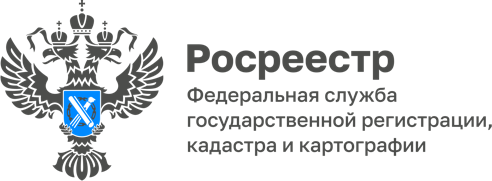 23.04.2024Пресс-служба УправленияРосреестра по Приморскому краю+7 (423) 245-49-23, доб. 108525press_rosreestr@mail.ru690091, Владивосток, ул. Посьетская, д. 48Рейтинг кадастровых инженеров Приморского края за 1 квартал 2024 г.Как выбрать кадастрового инженера и не прогадать? Какие кадастровые инженеры настоящие мастера своего дела? Ежеквартально Приморский Росреестр составляет рейтинг кадастровых инженеров, который отображает результаты их профессиональной деятельности. Данным рейтингом вы можете воспользоваться при проведении кадастровых работ, самостоятельно оценив их востребованность и качество подготовки документов для целей кадастрового учета. Рейтинг кадастровых инженеров можно найти на официальном сайте Росреестра rosreestr.gov.ru. В разделе «Открытая служба» нужно выбрать «Статистика и аналитика», затем обязательно выберите регион «Приморский край» и в перечне справа - «Рейтинг кадастровых инженеров Приморского края». Или зайти по ссылке https://rosreestr.gov.ru/open-service/statistika-i-analitika/reyting-kadastrovykh-inzhenerov/На что следует обратить внимание при выборе кадастрового инженера?  Кадастровый инженер обязан быть членом саморегулируемой организации (СРО). В противном случае они не смогут проводить кадастровые работы и осуществлять подготовку документов, необходимых для кадастрового учета.Проверить, является ли кадастровый инженер членом СРО, можно на сайте Росреестра по адресу rosreestr.gov.ru, на котором размещен бесплатный сервис по предоставлению сведений из государственного реестра кадастровых инженеров. О РосреестреФедеральная служба государственной регистрации, кадастра и картографии (Росреестр) является федеральным органом исполнительной власти, осуществляющим функции по государственной регистрации прав на недвижимое имущество и сделок с ним, по оказанию государственных услуг в сфере ведения государственного кадастра недвижимости, проведению государственного кадастрового учета недвижимого имущества, землеустройства, государственного мониторинга земель, навигационного обеспечения транспортного комплекса, а также функции по государственной кадастровой оценке, федеральному государственному надзору в области геодезии и картографии, государственному земельному надзору, надзору за деятельностью саморегулируемых организаций оценщиков, контролю деятельности саморегулируемых организаций арбитражных управляющих. Подведомственными учреждениями Росреестра являются ППК «Роскадастр» и ФГБУ «Центр геодезии, картографии и ИПД». 